Table 5: IT-Architecture, Workflow and Map ViewerSharing information on adaptation to climate changeURL: http://climate-adapt.eea.europa.eu/share-your-infoVisualisation of climate indicators and data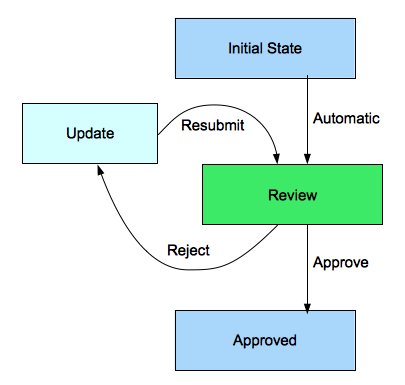 URL: http://climate-adapt.eea.europa.eu/tools/map-viewer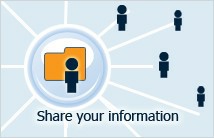 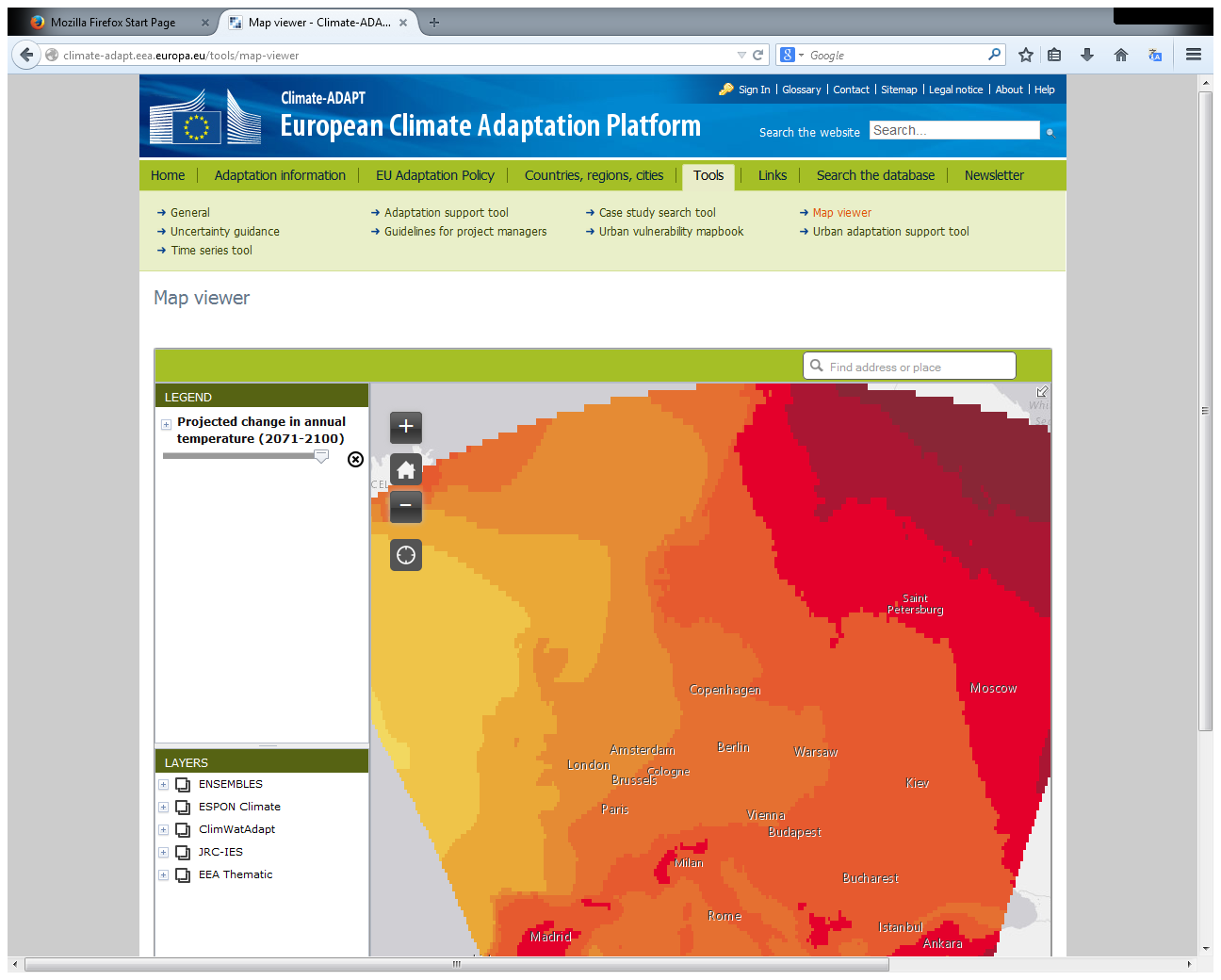 